Gutachten zur Bewerbung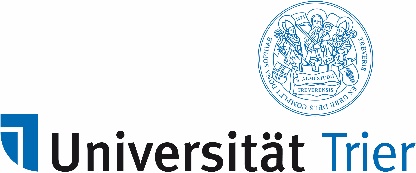 Kurzzeitstipendium für PostdocsBitte senden Sie das Gutachten an: Universität TrierForschungsreferatUniversitätsring 15 (Raum V 315)54296 Trieroder als PDF per E-Mail an: conter@uni-trier.de Titel des Qualifizierungsvorhabens(Hinweis: Gutachtende müssen prüfungsberechtigte Hochschullehrerinnen/Hochschullehrer sein.)Nehmen Sie bitte Stellung zu: a) bisherige wissenschaftliche Leistungen der Bewerberin/des Bewerbersb) Relevanz des Forschungsthemas im Fachgebiet,Qualität des Qualifikationsvorhabens c) bereits geleistete Vorarbeitend) Plausibilität des Zeit- und ArbeitsplansGesamtbeurteilung ___________________________	_________________________________Ort, Datum	Unterschrift Bei Fragen wenden Sie sich bitte an:Dr. Gisela MinnTel.: 0651 201-4024 E-Mail: minn@uni-trier.de PostdocName:      Vorname:      Gutachter/in Name:      Vorname:      Gutachter/in Akad. Grad:      Akad. Grad:      Gutachter/in Fach:      Fachbereich:      (max. 1000 Zeichen inkl. Leerzeichen; das Textfeld erweitert sich beim Ausfüllen)(max. 3000 Zeichen inkl. Leerzeichen; das Textfeld erweitert sich beim Ausfüllen)(max. 1000 Zeichen inkl. Leerzeichen; das Textfeld erweitert sich beim Ausfüllen)(max. 1500 Zeichen inkl. Leerzeichen; das Textfeld erweitert sich beim Ausfüllen)(max. 500 Zeichen inkl. Leerzeichen; das Textfeld erweitert sich beim Ausfüllen)